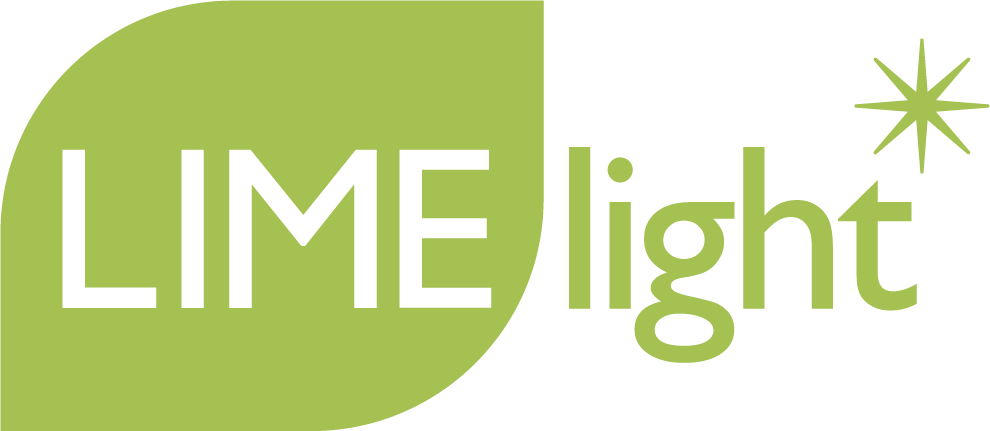 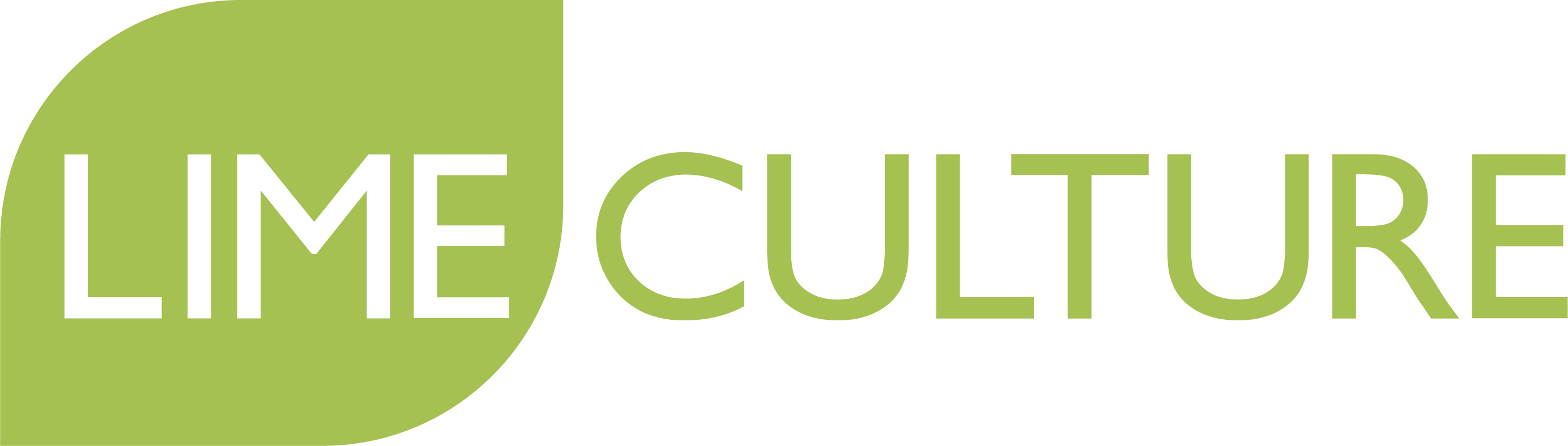 LimeLight Awards 2024Safer SportNomination GuidanceAbout the LimeLight Awards 2024LimeCulture are introducing the LimeLight Awards for those working to make sport safer because we believe individuals and organisations do an incredible job and deserve to be properly and formally recognised for the important and challenging work they do.The LimeLight Awards celebrate the dedication, excellence and professionalism of individuals and organisations in safeguarding in sport, and aim to acknowledge the outstanding contributions and achievements of individuals, teams and managers.We believe individuals and organisations do an incredible job and deserve to be properly and formally recognised for the important and challenging work they do. Winning or being shortlisted for a LimeLight Award brings recognition for the services and individuals behind the outstanding achievements. Nominees benefit from national publicity, recognition for being the best in the field, and the opportunity to share practice on a national stage. The Award Categories There are three LimeLight Awards. 1. Award for Outstanding Service - Lead Safeguarding OfficerThis category celebrates excellent practice carried out by individual Lead Safeguarding Officers who have demonstrated commitment, passion and dedication to their role, striving to support everyone to participate in sport safely.Judges will be looking for: Evidence of an outstanding contribution to their role as an Lead Safeguarding Officer.  2. Award for Outstanding Service - Sport Organisation (can be any sports organisation e.g. club level, NGB, Active Partnership)This category celebrates the achievements of a sport organisation who have made a significant contribution to safeguarding in sport by developing new or innovative practice.Judges will be looking for: Evidence – including practical examples – of how the organisation have used innovation and creativity to improve the services they offer.Award for Outstanding Service – Safeguarding Board Lead/Senior ManagerThis category seeks to recognise a Safeguarding Board Lead or Senior Leader/Manager who has demonstrated commitment and passion for ensuring safeguarding is prioritised at every level of the organisation.Judges will be looking for: Evidence of how safeguarding has been prioritised and embedded within the organisationEvidence of how the nominees have used their leadership and inspiration to motivate and drive their teams.Who can put forward a nomination?  Anyone can put forward a nomination for a LimeLight Award:Individuals wishing to recognise colleagues’ or their own effortsManagers/Leaders nominating a member of their teamIndividual LSOs and Sport Organisations wishing to self-nominate.How to enterSubmitting a nomination is simple. Decide which category you would like to nominate in and collect all the information you need to write a great nomination. Then, complete the nomination form. Submit this to sport@limeculture.co.uk by 12 noon on Friday 31 May 2024. Each nomination requires a summary of why you believe your nominee/s should win the award. Where possible, this should include information such as: The length of time the nominee has worked in their roleHow many people work for the organisation (Organisation award only)How the individual or Organisation has impacted the sectorWhat the individual/Organisation has done over and above the general expectations of their role.  Nomination tips LimeCulture have been awarding LimeLight awards to Independent Sexual Violence Advisers (ISVA) and Sexual Violence (and Misconduct) Liaison Officers (SVLOs/SVMLOs since 2016 and 2019. Using our experience of receiving many nominations over the years, we’ve given you three basic tips to make your nomination stand out: Tell a story; don’t be shy about talking about the nominee’s achievements and successes. Keep it simple: less is often more. Cut out unnecessary information and avoid jargon and flowery language. Use real evidence with factual examples and illustrations, include relevant facts and figures to support what you have said. This will give more depth to your nomination.The RulesNominations must be submitted by e-mail to sport@limeculture.co.uk. Hard copy entries are not accepted. Only fully completed nomination forms will be accepted. Word limits are to be strictly observed.Members of the judging panel may not be put up for nomination. The nomination form represents the full and entire official entry. Attempts to further influence the judges by any means outside of, or in addition to, the official entry may result in disqualification. If you nominate someone for more than one award, each nomination must be submitted as a separate entry. Completed nominations must be submitted no later than 12 noon on Friday 31 May 2024.LimeCulture will confirm receipt of the nomination form via e-mail. If you have not received this confirmation within three working days, it is your responsibility to contact us to confirm its arrival. Unless you have written confirmation, we cannot guarantee the arrival of your entry. It is essential that we can contact the nominee easily with questions regarding the nomination. Therefore, please provide full contact details for the nominee on the nomination form. Shortlisted individuals and services will be published by 07th June 2024. The winners will be announced at the Safer Sport Knowledge and Network Conference on Wednesday 03rd July 2024.  All shortlisted nominees must be present at the Safer Sport Knowledge and Network Conference to potentially collect their award. Therefore, all shortlisted entrants are entitled to one free place at Safer Sport Knowledge and Network Conference All entrants reaching the provisional shortlist will be contacted upon announcement of the provisional shortlist to discuss their attendance. Entrants unable to commit to attendance at the conference will not be included in the final shortlist. LimeCulture will publish details of the shortlisted nominees and category winners, including profiles of their services, using the information taken from the nomination form. We will not reveal the names of those organisations/individuals who are not shortlisted.                             